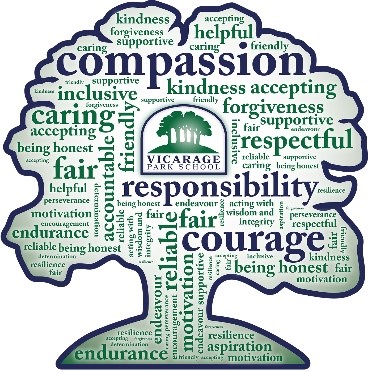 Vicarage Park Year 6 House Football Competition Monday 28th October 2019House NamePoints 1stHorse Chestnut92ndHazel52ndOak54thBeech3